Regnskap med revisjon 2021 Norsk Fosterhjemsforening Finnmark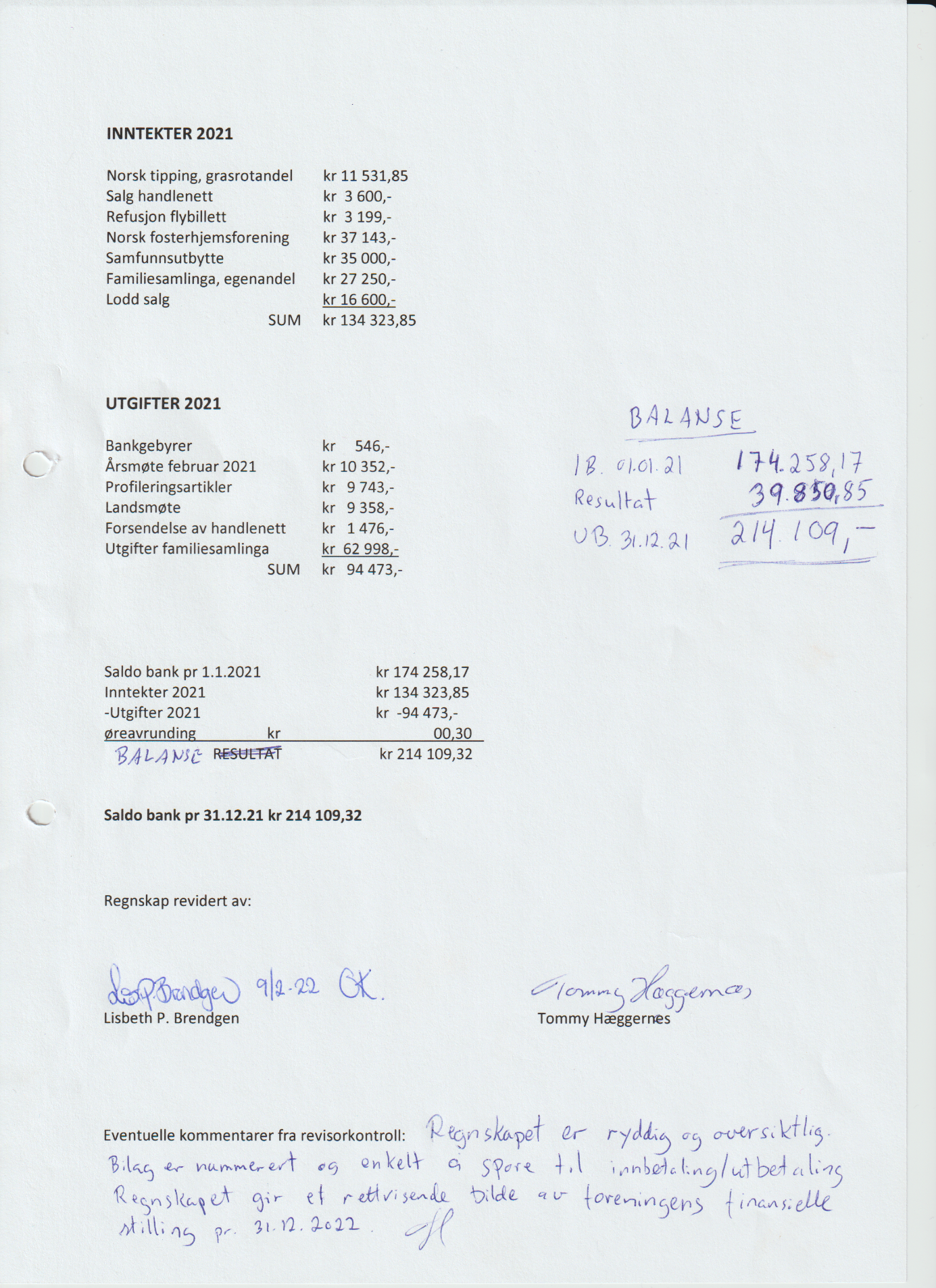 